Note:Light blue areas denote the Tribal Nations. TXT4Life serves all Tribal Nations.Colored shading shows areas where TXT4Life Coordinators are funded and available.Grey areas indicate areas that available for expansion.Individual colors denote specific coverage areas by individual TXT4Life Regional Coordinators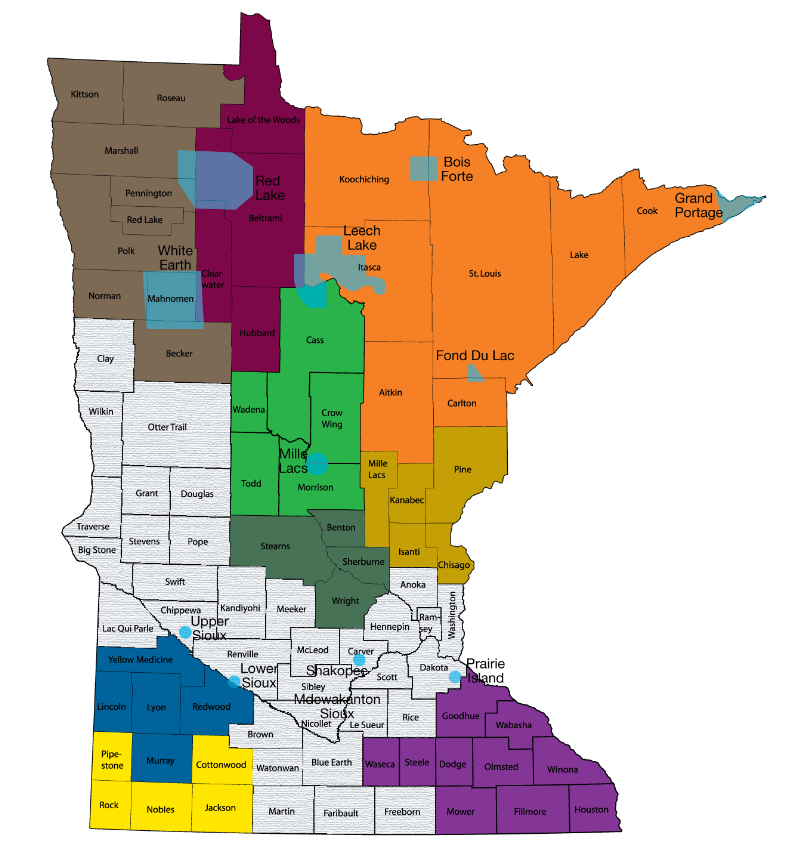 